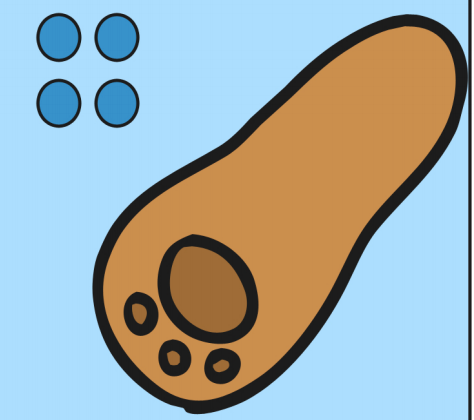 My estimate is ________ cubes long.The arm is ________ cubes long.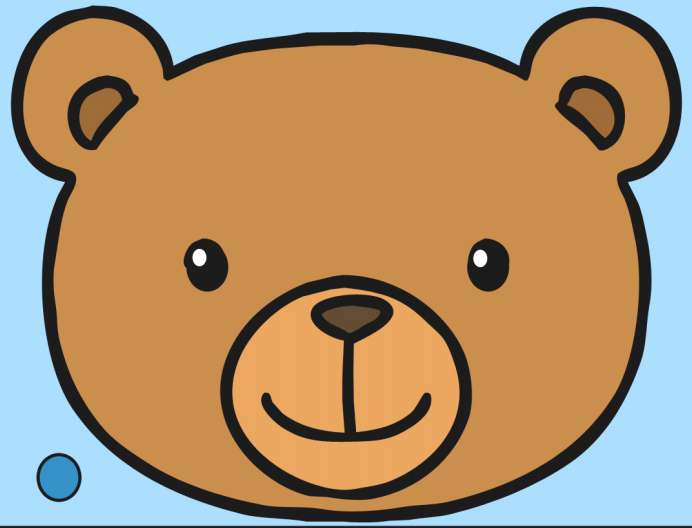 My estimate is ________ cubes long.The head is ________ cubes long.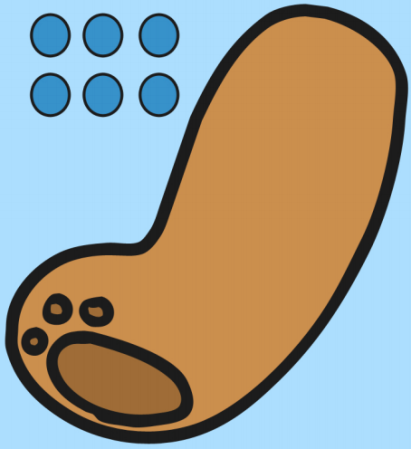 My estimate is ________ cubes long.The leg is ________ cubes long.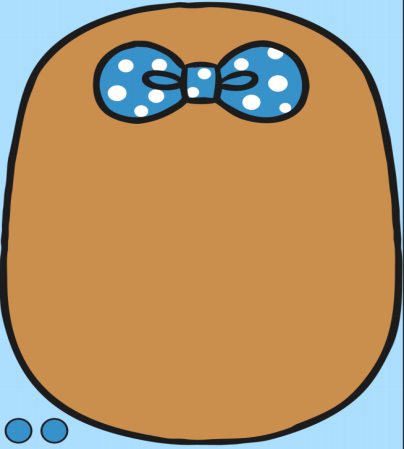 My estimate is ________ cubes long.The tummy is ________ cubes long.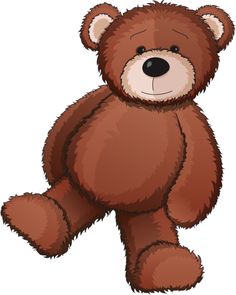 My estimate is ________ cubes tall.The teddy is ________ cubes tall.My estimate is ________ cubes tall.The teddy is ________ cubes tall.My estimate is ________ cubes tall.The teddy is ________ cubes tall.My estimate is ________ cubes tall.The teddy is ________ cubes tall.